E-Twinning  platformunda yürüttüğümüz  ‘’1 Kitap 1 Etkinlik Projesi’’nin Nisan Ayı Kitabı olan ‘’Canavarların da Duyguları Var’’  ı görüntülü olarak okuduk.Duygularımız drama etkinliği yaptık.Web 2 araçları ile oluşturulan puzzle çalışmalarını ailemiz ile tamamladık. Kendi canavar resimlerini çizerek arkadaşlarımız ile paylaştık.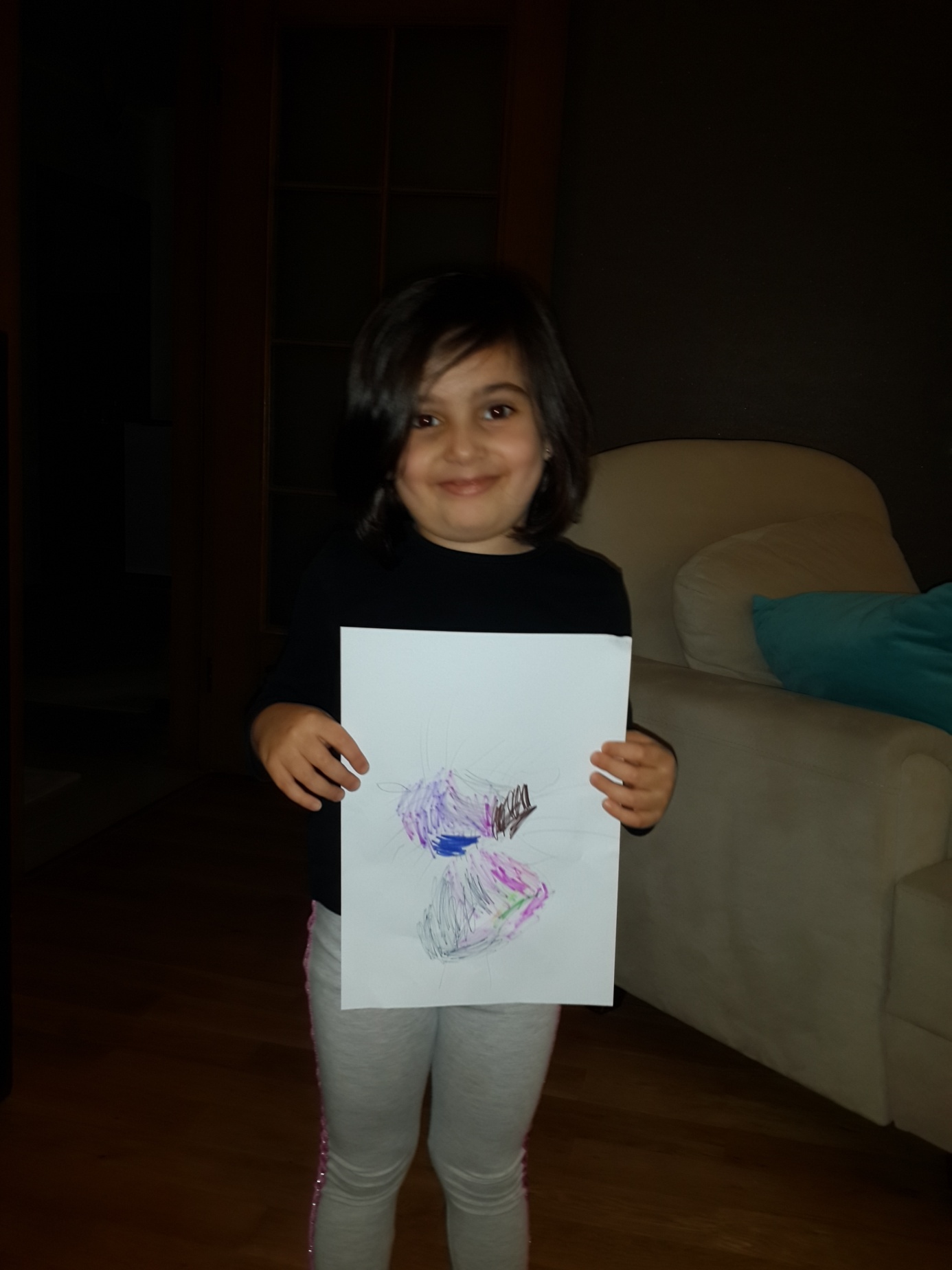 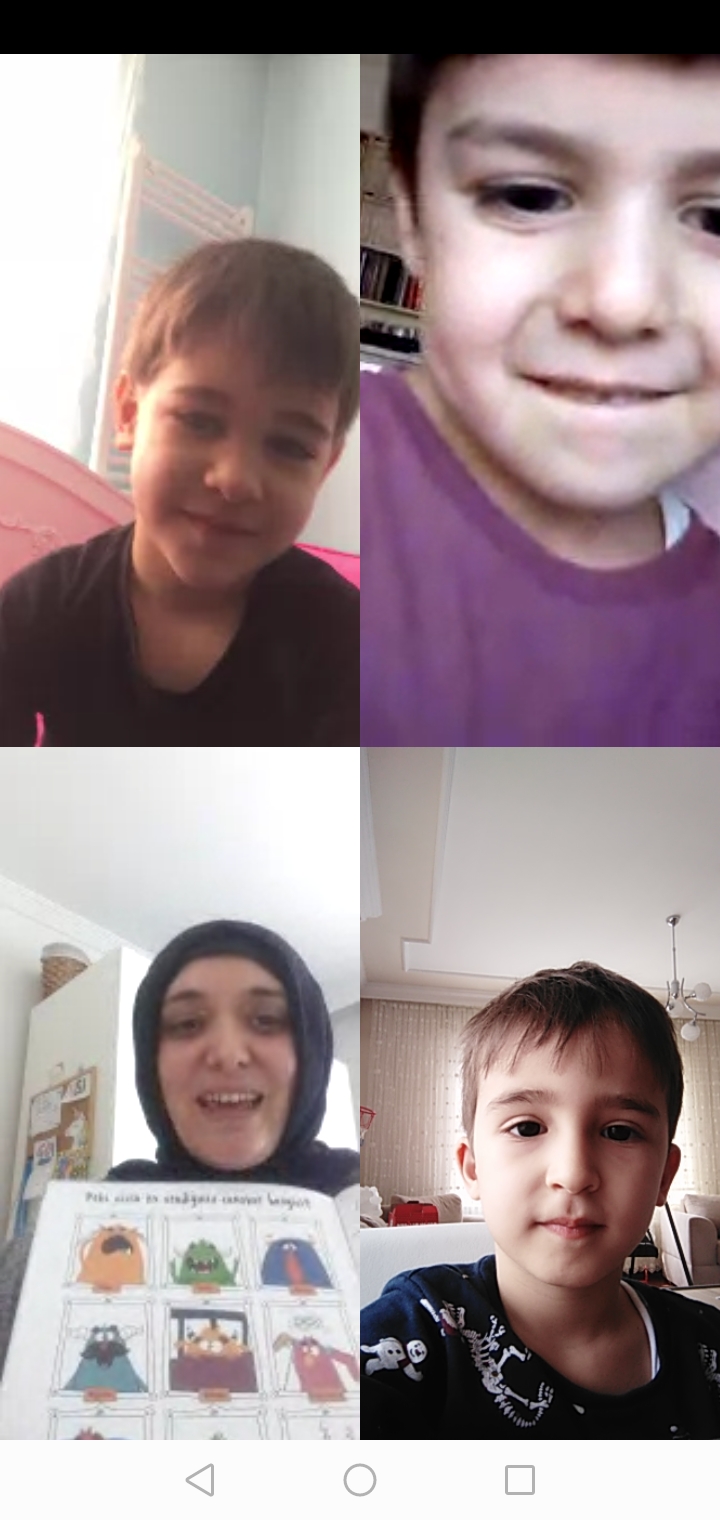 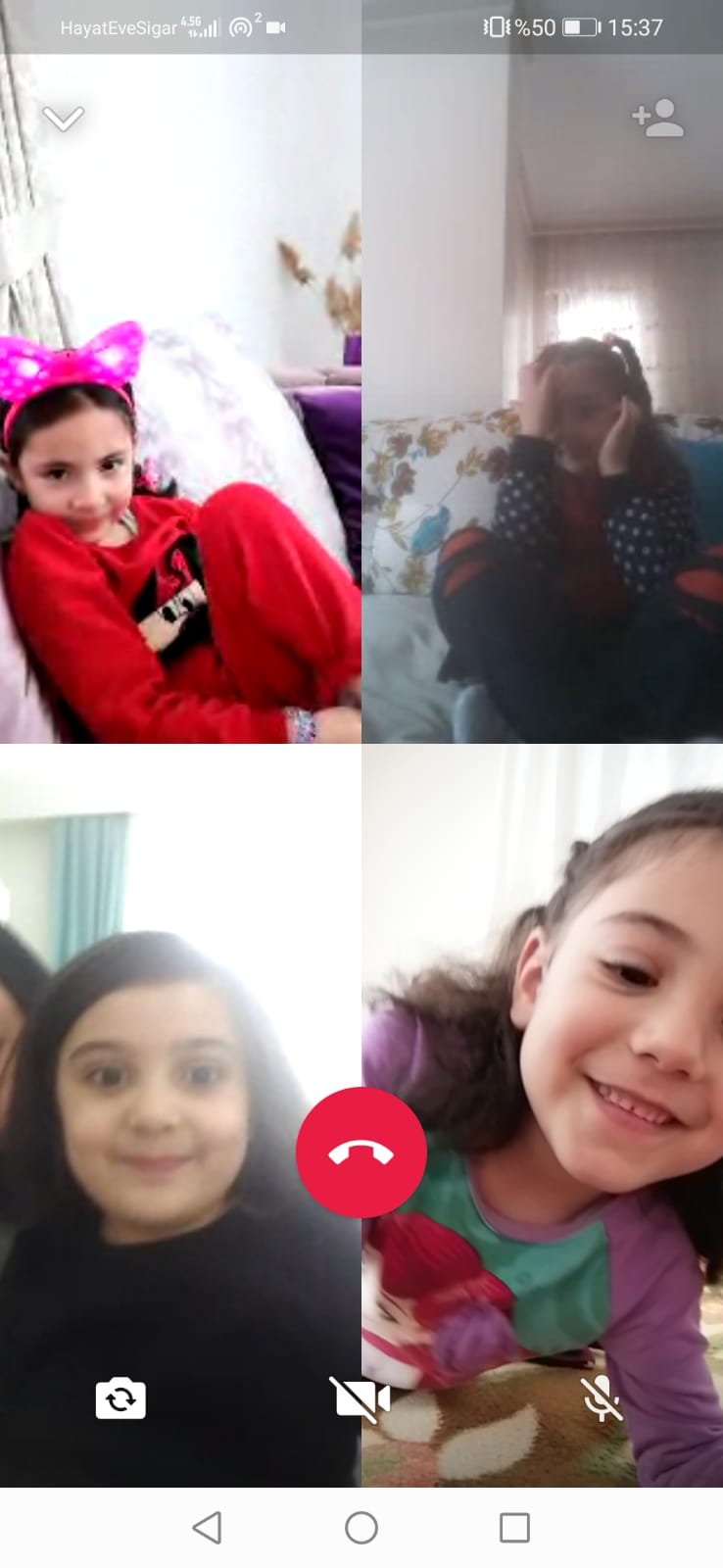 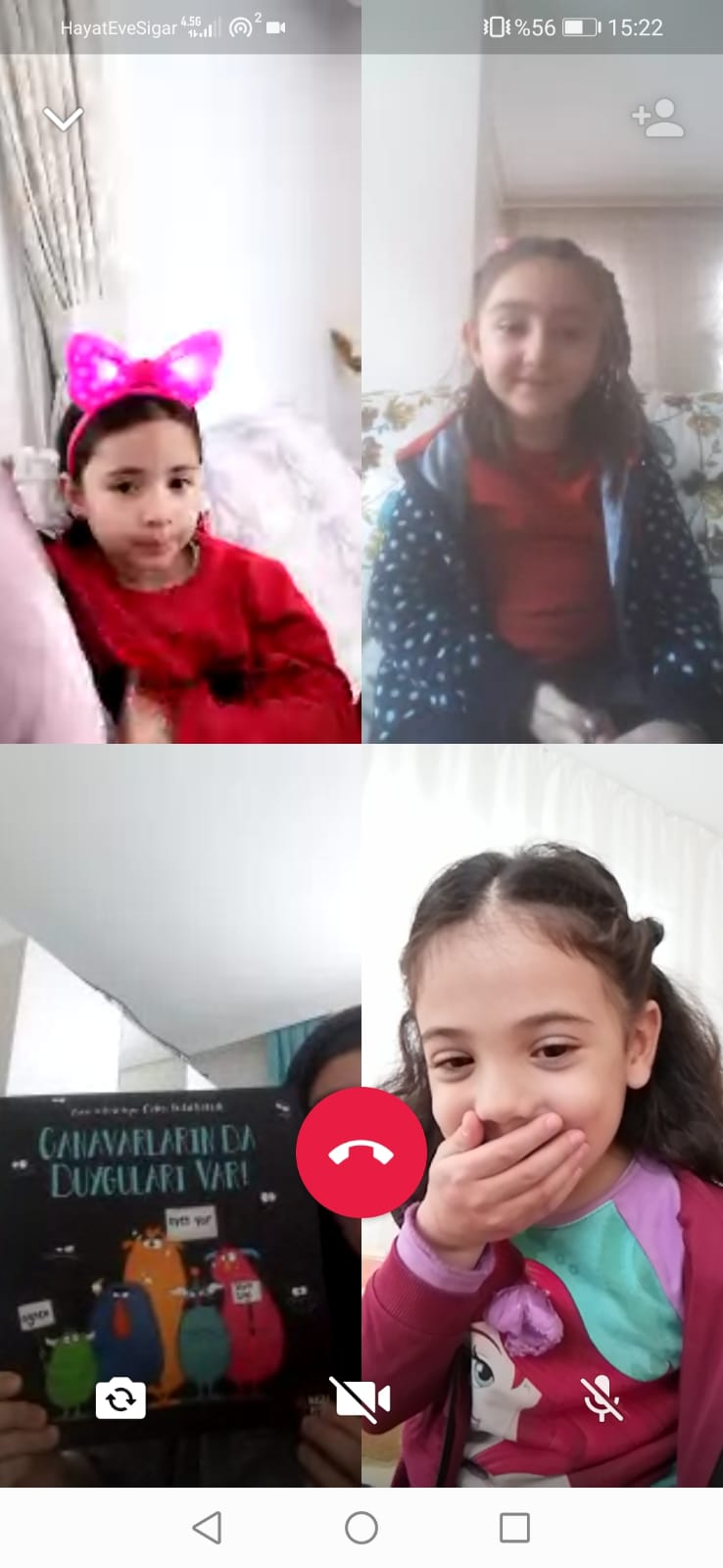 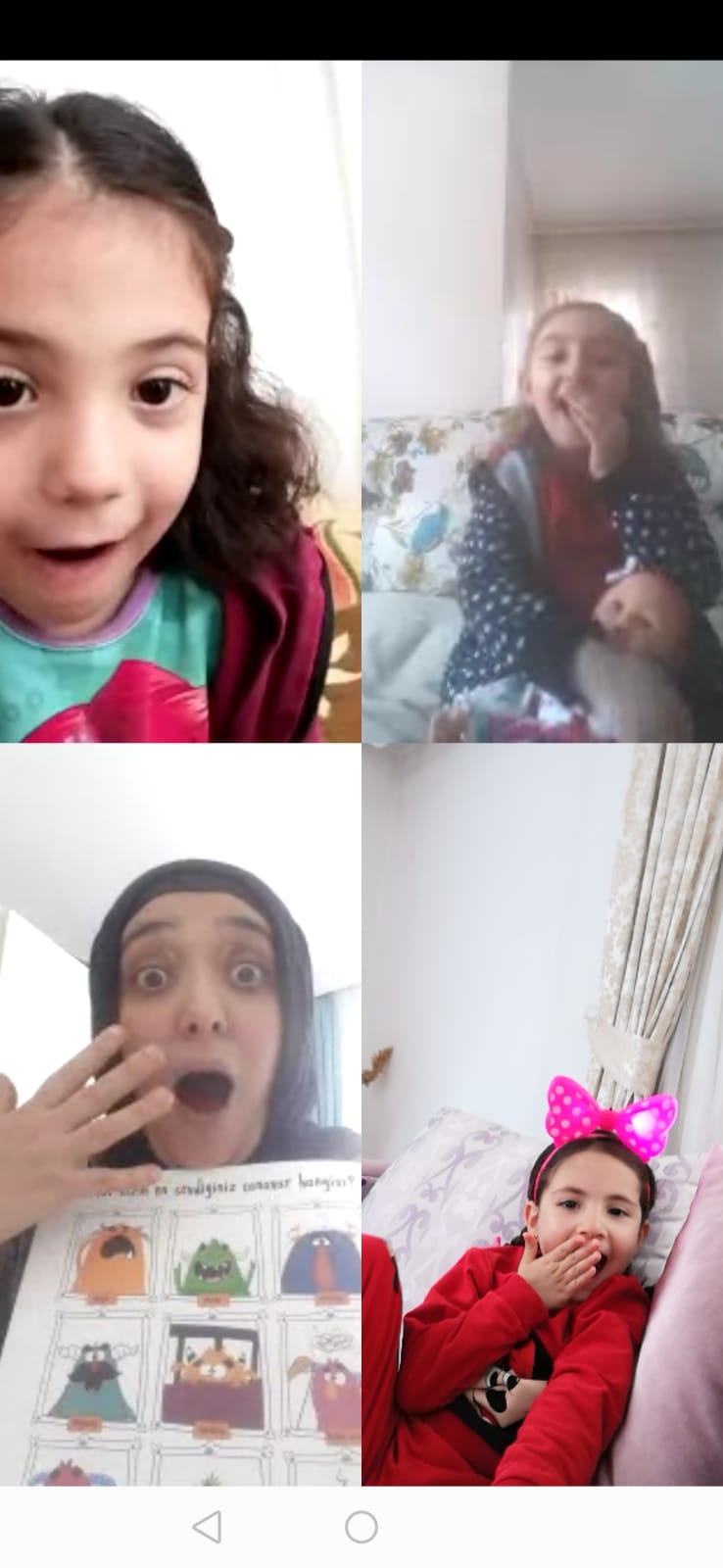 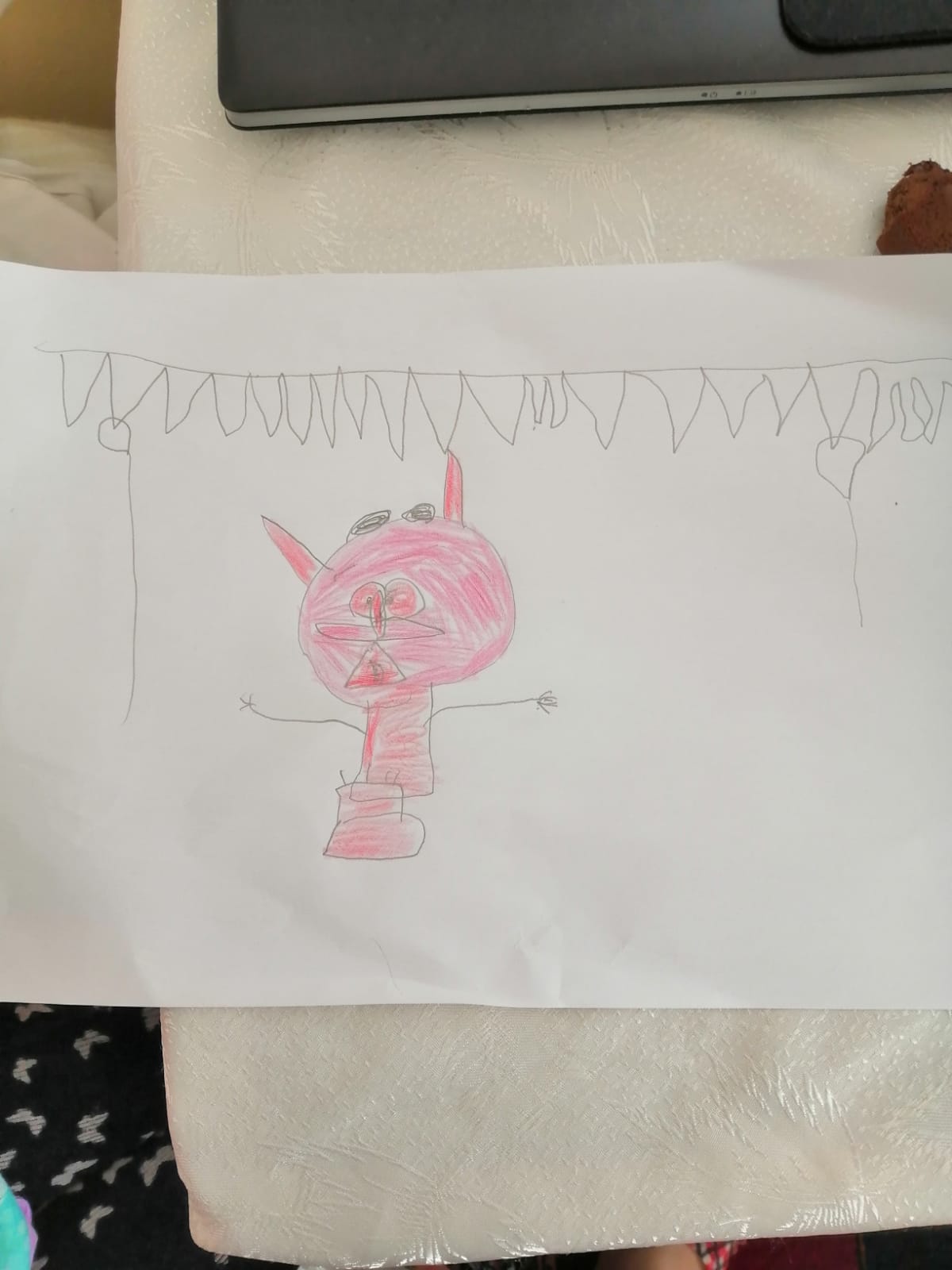 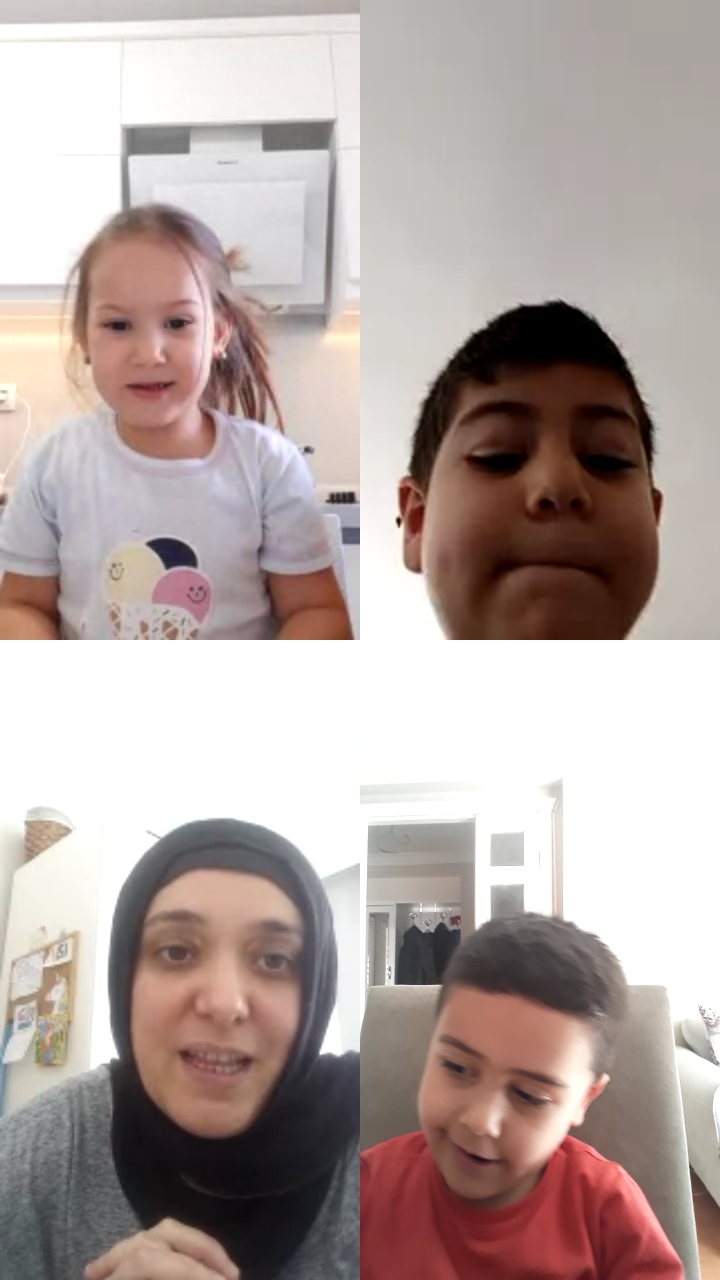 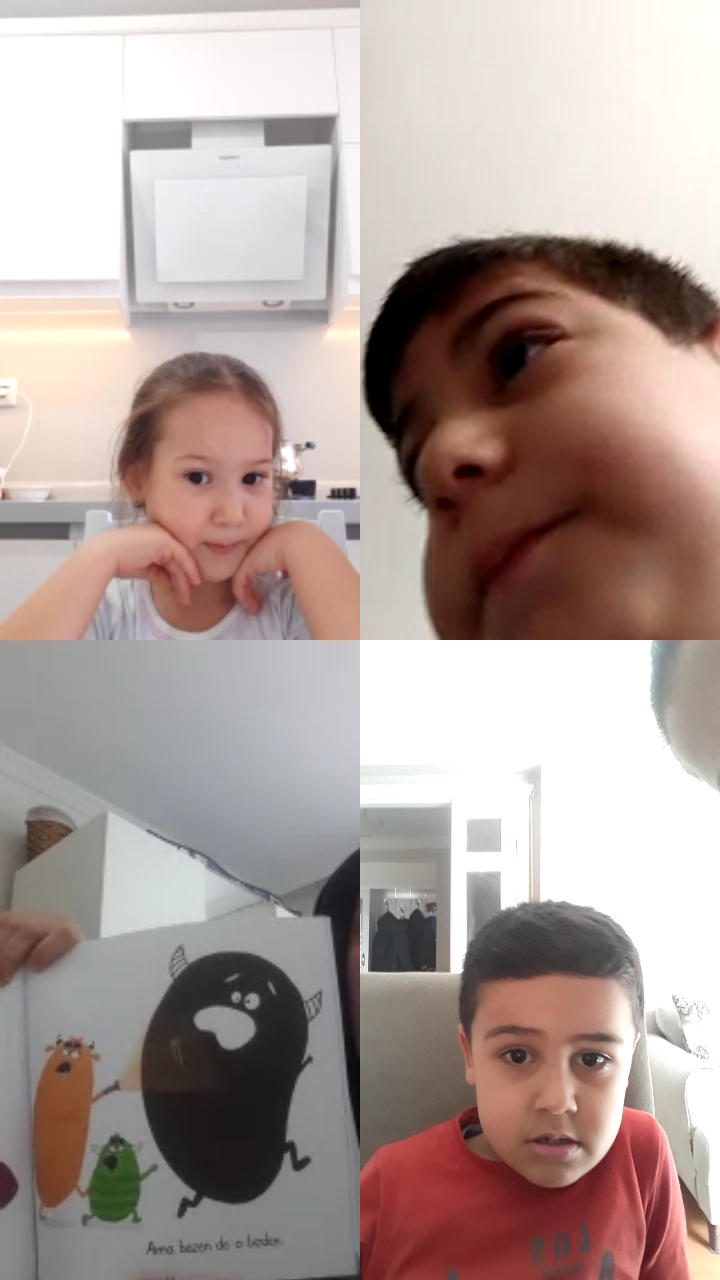 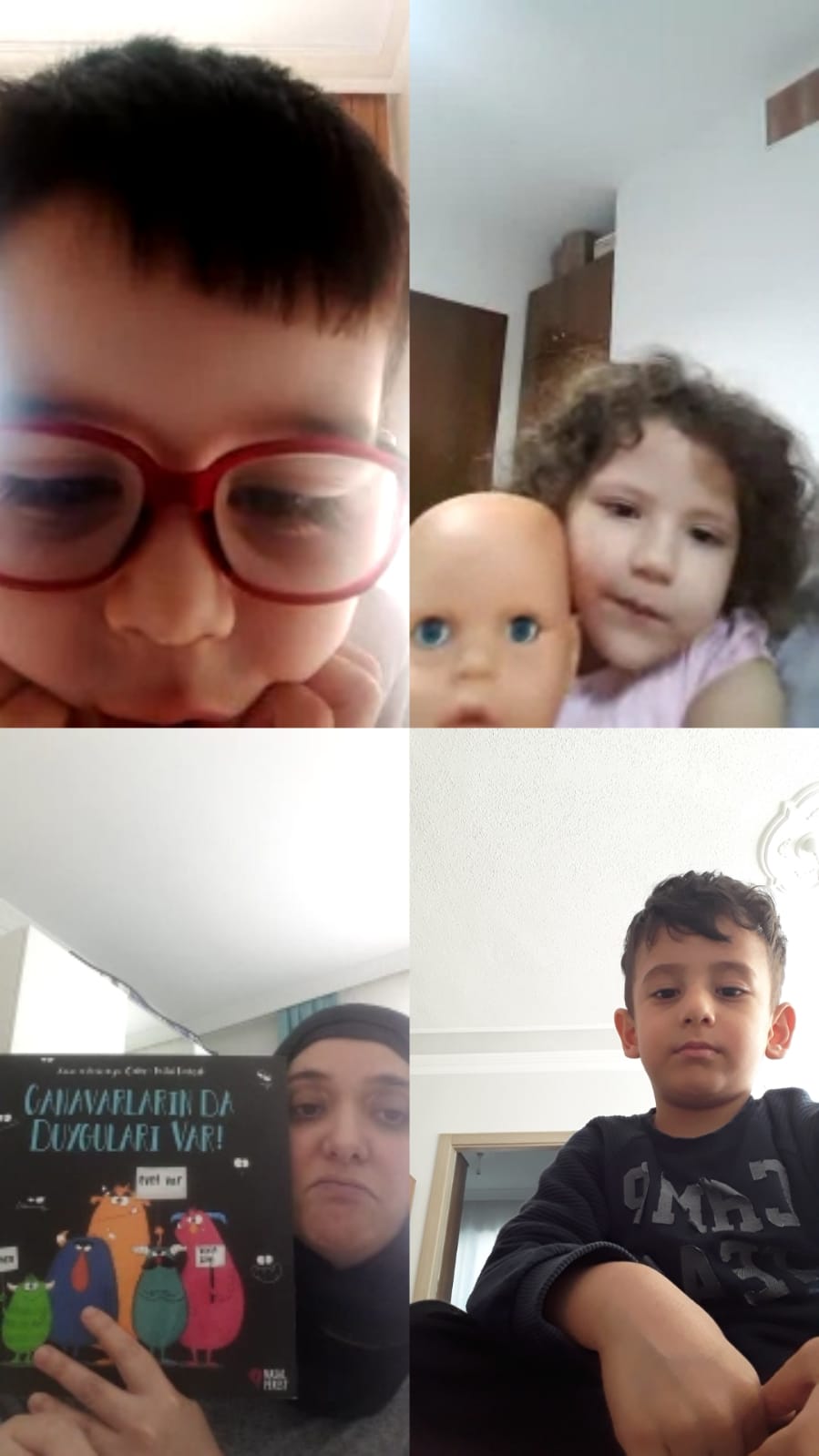 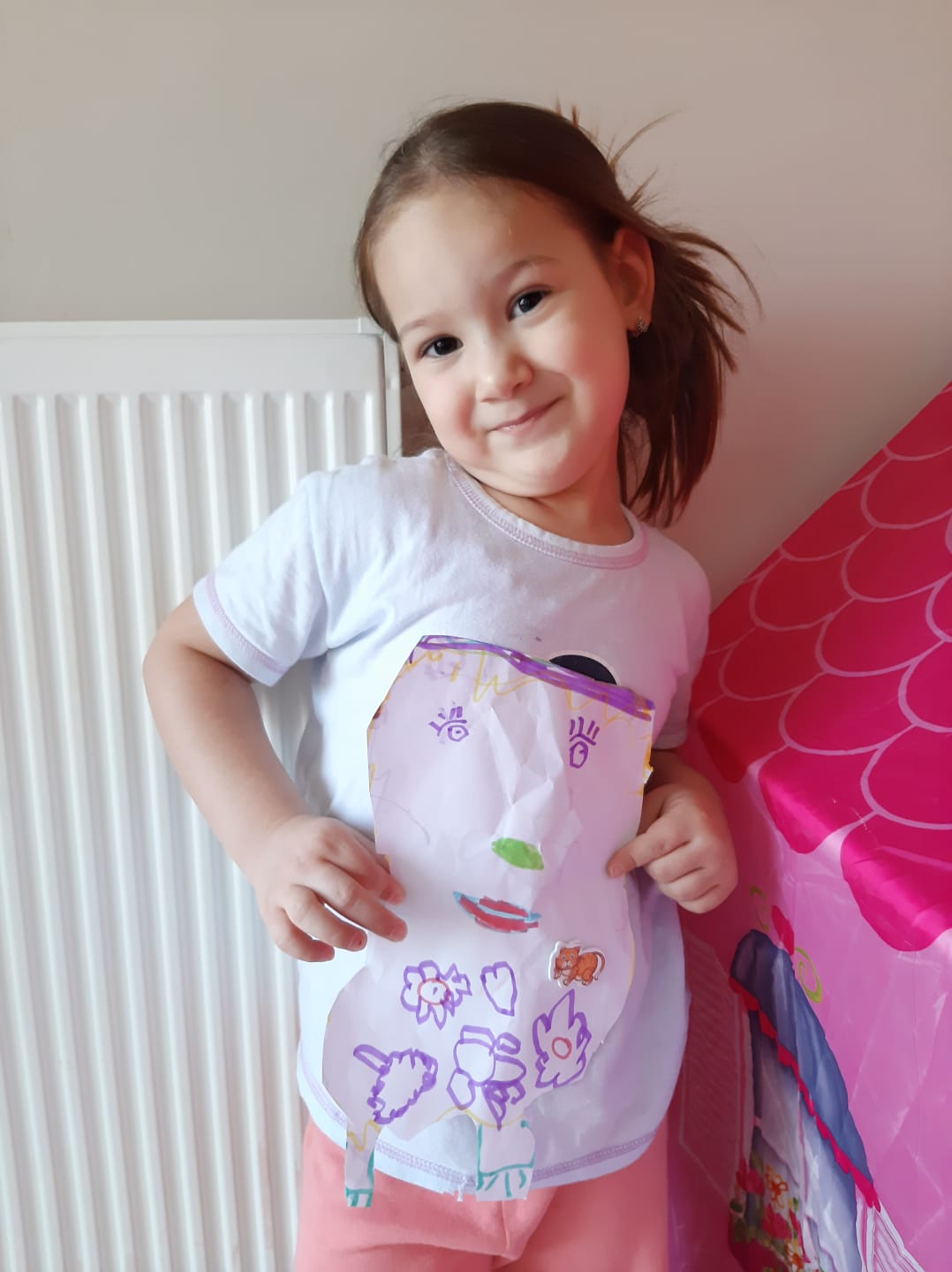 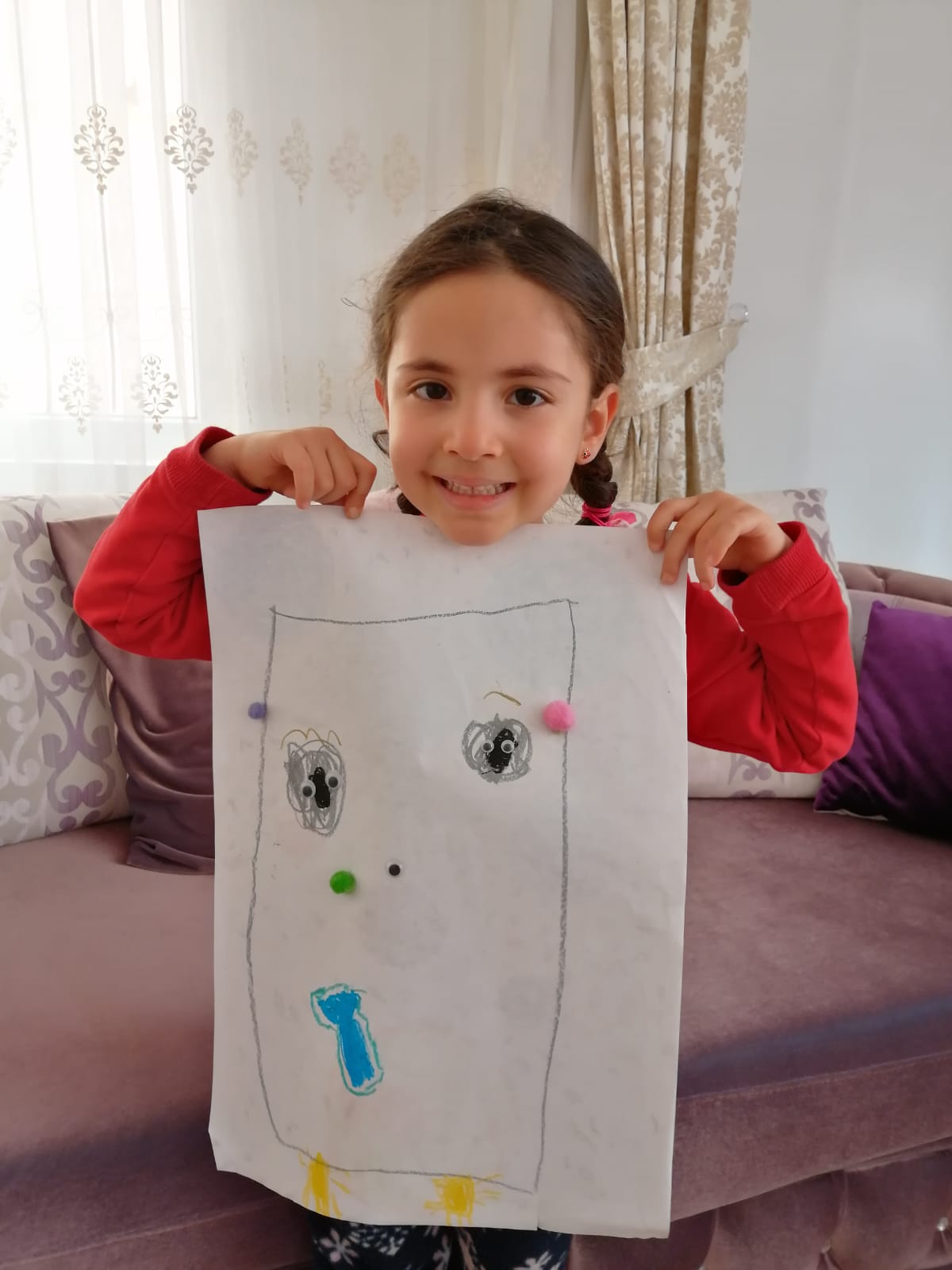 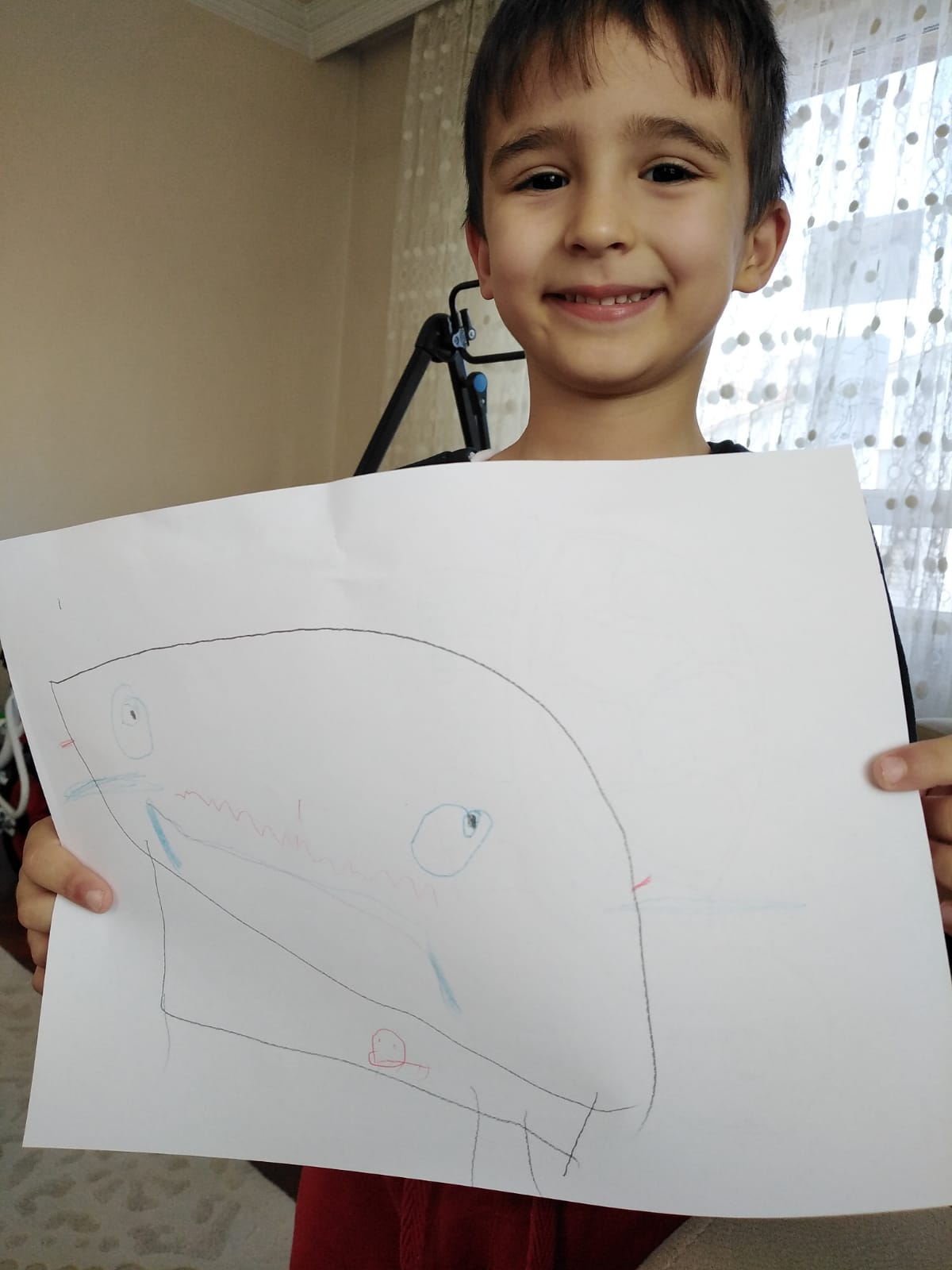 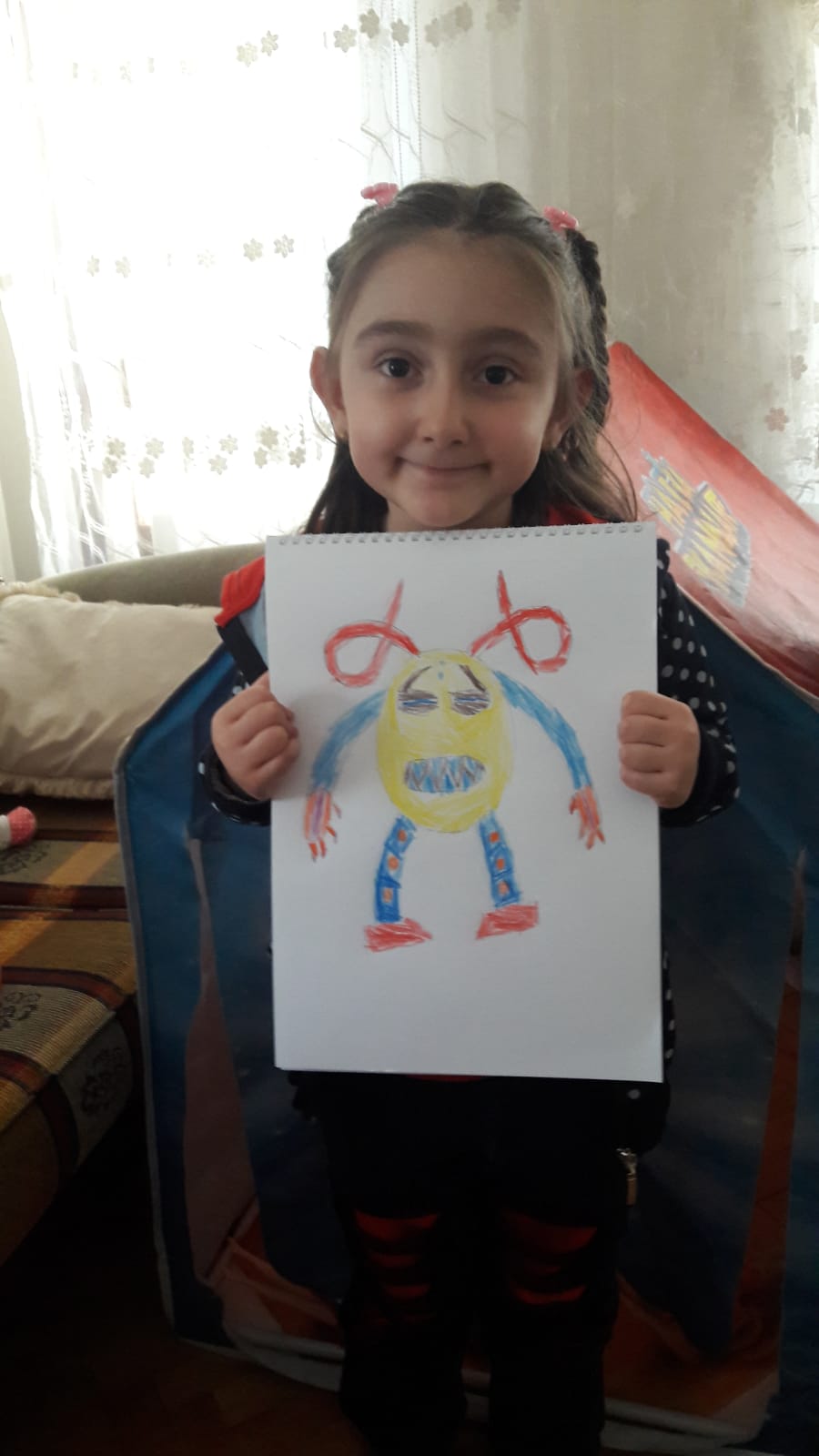 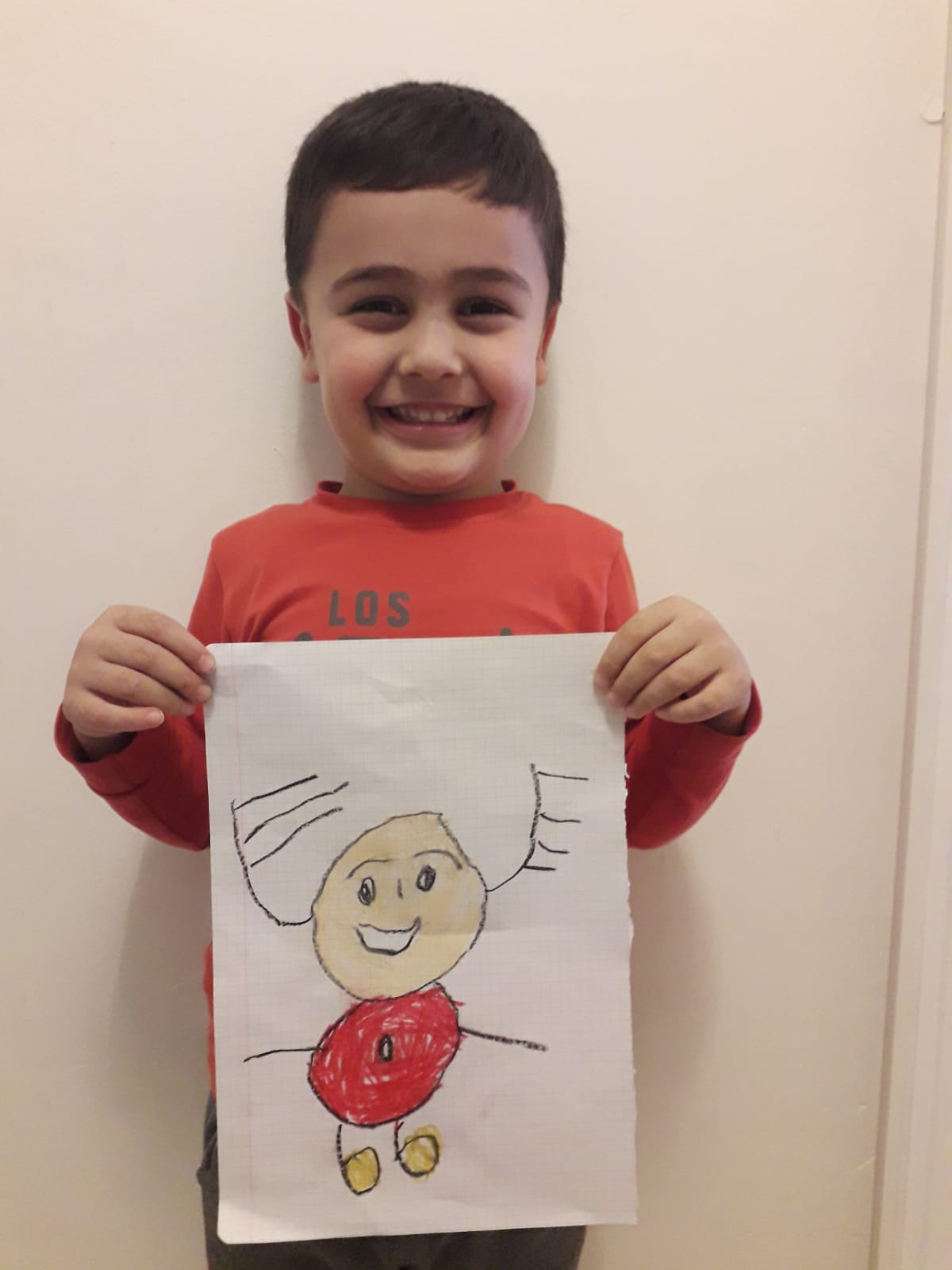 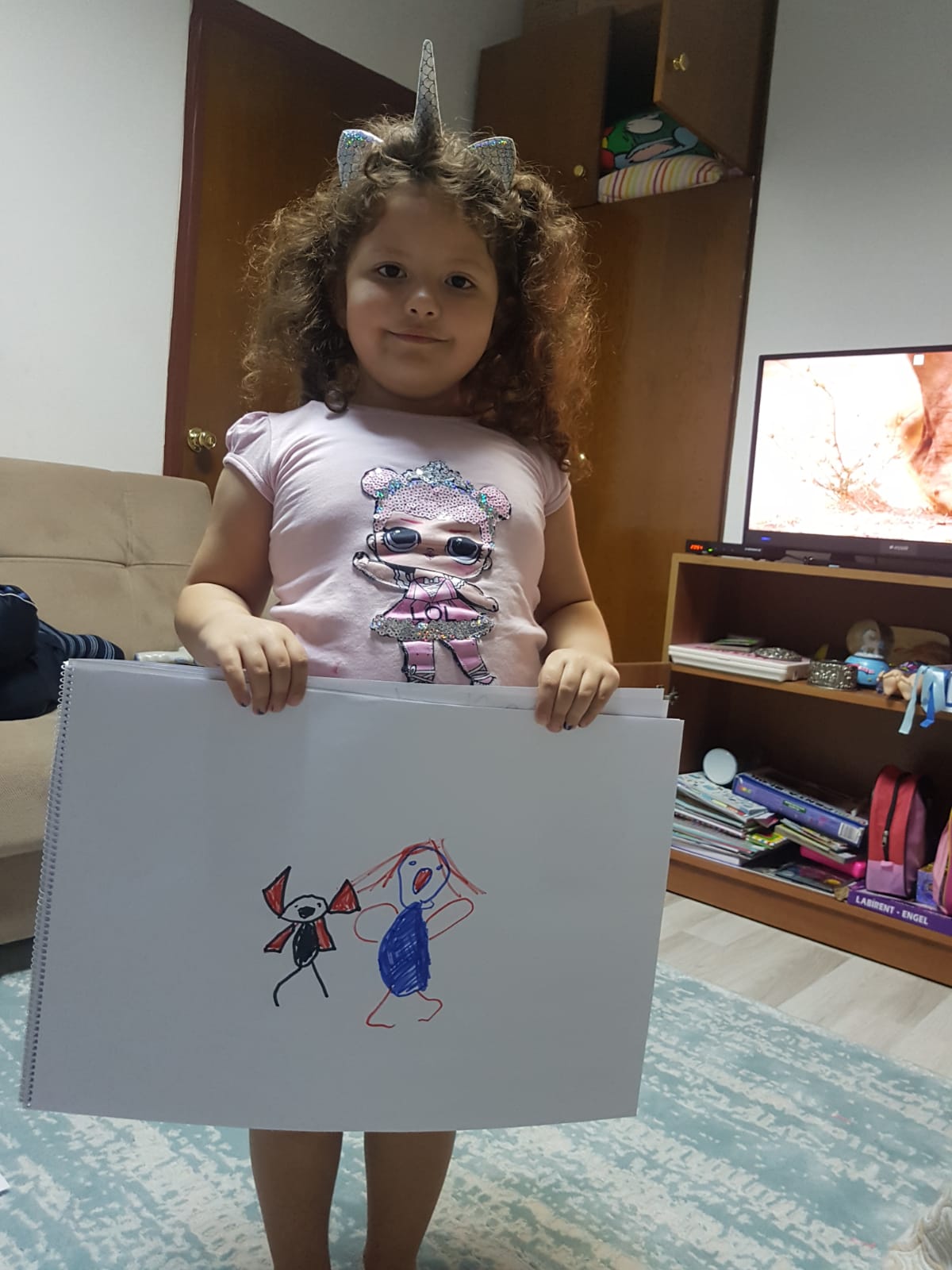 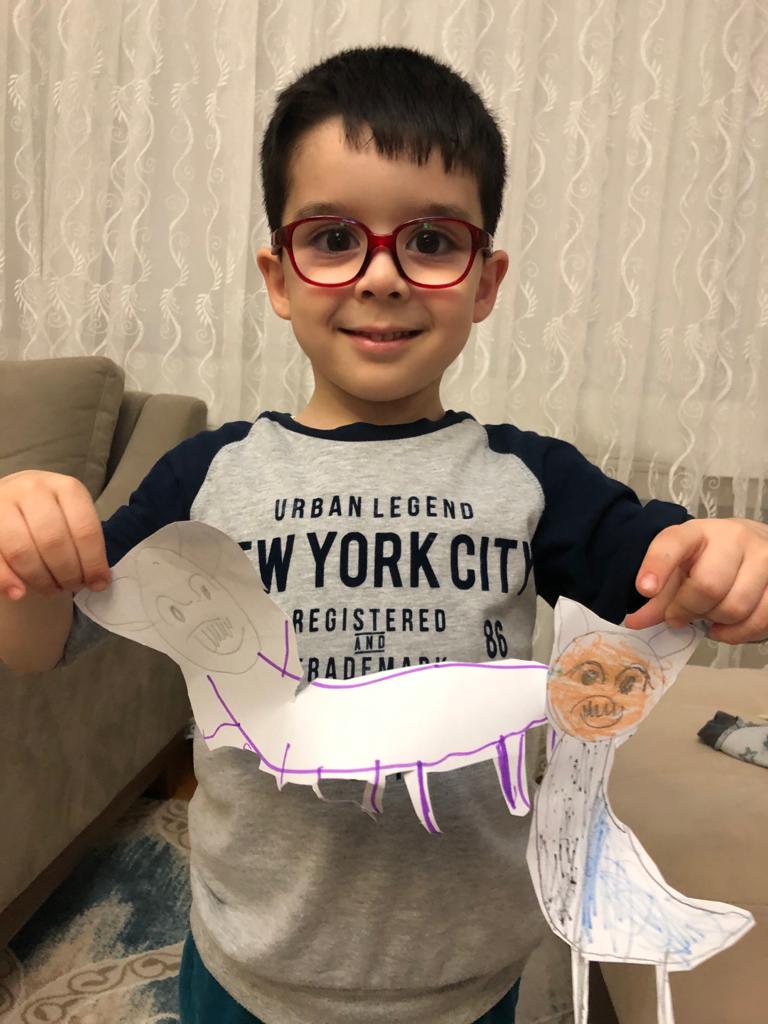 